Vänstersväng – 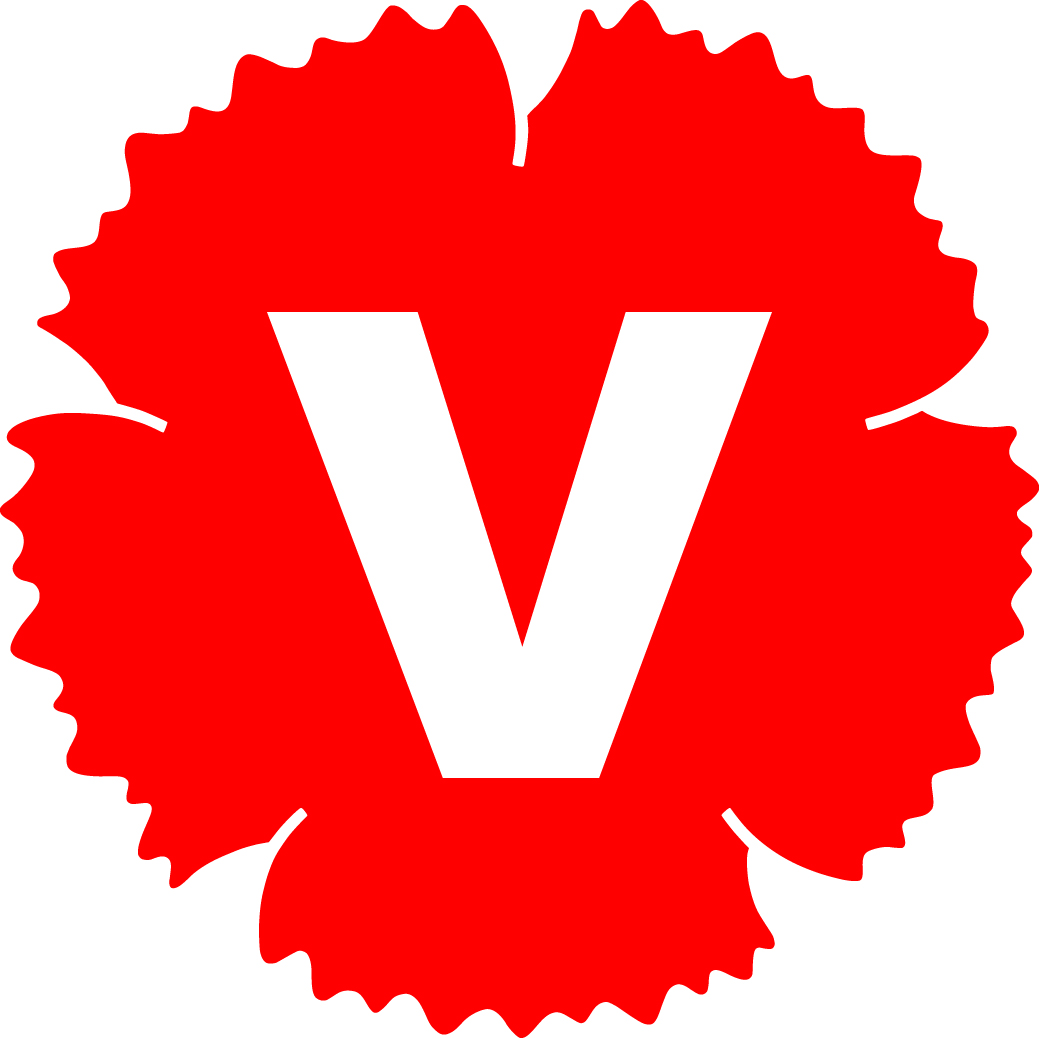 Januari 2013Vänsterpartiet Luleåsinformations- och medlemsbrev Årets första Vänstersväng är fylld med nya möjligheter till utbildning och gemenskap. Redan vecka 4 träffas vi för årets första medlemsmöte och vidare erbjuder februari två utbildningstillfällen som kommer att bli mycket givande för alla deltagare.Välkommen till vårterminen 2013 hälsar styrelsen.